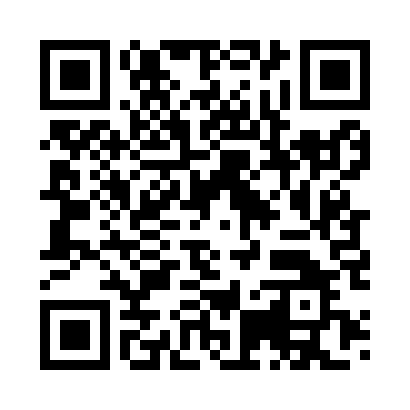 Prayer times for Irenmajor, HungaryWed 1 May 2024 - Fri 31 May 2024High Latitude Method: Midnight RulePrayer Calculation Method: Muslim World LeagueAsar Calculation Method: HanafiPrayer times provided by https://www.salahtimes.comDateDayFajrSunriseDhuhrAsrMaghribIsha1Wed3:295:3612:505:538:0510:042Thu3:265:3412:505:548:0710:063Fri3:245:3312:505:558:0810:084Sat3:215:3112:505:568:0910:115Sun3:195:3012:505:568:1110:136Mon3:165:2812:505:578:1210:157Tue3:135:2712:505:588:1410:188Wed3:115:2512:505:598:1510:209Thu3:085:2412:506:008:1610:2210Fri3:065:2212:506:008:1710:2411Sat3:035:2112:506:018:1910:2712Sun3:015:2012:506:028:2010:2913Mon2:585:1812:506:038:2110:3114Tue2:565:1712:506:038:2310:3415Wed2:535:1612:506:048:2410:3616Thu2:515:1512:506:058:2510:3817Fri2:485:1312:506:068:2610:4118Sat2:465:1212:506:068:2810:4319Sun2:435:1112:506:078:2910:4520Mon2:415:1012:506:088:3010:4821Tue2:385:0912:506:098:3110:5022Wed2:365:0812:506:098:3210:5223Thu2:345:0712:506:108:3310:5524Fri2:315:0612:506:118:3510:5725Sat2:295:0512:506:118:3610:5926Sun2:275:0412:506:128:3711:0127Mon2:245:0312:506:128:3811:0428Tue2:225:0312:516:138:3911:0629Wed2:205:0212:516:148:4011:0830Thu2:185:0112:516:148:4111:1031Fri2:155:0112:516:158:4211:12